6月11日-判断1 、 （单选题） 某寝室住着甲乙丙丁四人，有人问他们：“你们当中谁会的语言最多？”甲说：“我不会说英语，当乙和丙交谈时，我能用外语给他们翻译。”乙说：“我是英国人，丁不会说英语，但我俩可以毫无困难地交流。”丙说：“我和丁交流时，需要请乙来帮忙翻译。”丁说：“我们四个人不能同时用一种语言交流，四个人只会自己或室友的语言”
据此可以推断出四个人中谁会的语言最多？A.甲B.乙C.丙D.丁正确答案：B第一步，确定题型。题干有信息匹配特征，确定为分析推理。
第二步，分析条件，进行推理。整理题干条件可知：
甲：不懂英语，懂乙和丙的语言；
乙：懂英语，懂甲会的语言，懂丙和丁的语言（甲会的语言可能与丙或丁的语言重合）；
丙：不懂丁的语言，懂乙的语言；
丁：不懂英语。
由此可得：甲、丙、丁都至少不懂一种语言，即最多懂三种语言，而乙至少懂三种语言，所以只可能是乙会的语言最多。2 、 （单选题） 形成性评价，指在教学或者项目进行过程中由教师或主管部门对学生或项目实施方达到预定目标形成的程度所进行的评价。下列属于形成性评价的是：A.主管部门聘请专业机构对工程质量进行验收鉴定B.科研机关邀请专家对申请者的项目申请书进行评审C.教师根据课堂答问情况给出学生的平时成绩D.求职人员参加人才招聘单位组织的笔试和面试正确答案：C第一步，看提问方式，本题属于选是题。
第二步，找关键信息。①在教学或者项目进行过程中；②由教师或主管部门对学生或项目实施方；③达到预定目标形成的程度所进行的评价。
第三步，辨析选项。
A项：对工程质量进行验收鉴定，说明项目已结束，并非“项目进行过程中”，不符合定义；
B项：评审项目申请书，并非“达到预定目标形成的程度进行的评价”，不符合定义；
C项：课堂答问属于“在教学中”，教师针对学生的答问情况给成绩，属于“对学生达到预定目标形成的程度进行评价”，符合定义；
D项：参加招聘考试，未体现“在教学或者项目进行过程中进行的评价”，不符合定义。3 、 （单选题） 从所给四个选项中，选择最合适的一个填入问号处，使之呈现一定规律性：
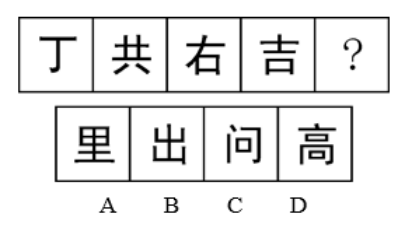 正确答案：A第一步，观察特征。组成元素不同，优先考虑数量类或属性类。图形中均有横线，考虑数横线。
第二步，一条式，从左到右找规律。前四幅图形中横线数依次为1、2、3、4，呈等差数列，依此规律，问号处图形应有5条横线，只有A项符合。4 、 （单选题） 人口增长问题是世界各国尤其是发达国家面临的问题。发达国家普遍面临着生育率低、人口增长缓慢甚至是负增长的状况，这直接影响着经济发展和民族传承。我国在实行计划生育政策的30年后，也面临着类似的问题，因此我国逐渐放开二胎政策。但实际效果来看，效果并不理想。有专家指出，二胎政策效果不理想主要源于社会压力太大。
以下哪项为真，最能支持上述专家的观点？A.二胎政策放开后，许多想生的70后夫妻已经过了最佳生育年龄B.90后的青年夫妻更愿意过二人世界，不愿意多生孩子C.因为养孩子的成本过高，导致很多夫妻不愿意多生孩子D.社会环境的污染影响着很多青年夫妻的生育能力正确答案：C第一步，确定题型。根据提问方式中的“支持”，确定为加强论证。
第二步，找论点和论据。论点：二胎政策效果不理想主要源于社会压力太大。论据：无。
第三步，辨析选项。
A项：不明确项。该项指出可能是由于“70后”过了最佳生育年龄导致“二胎政策效果不理想”，但是无法确定其他年龄段夫妻是否会因为社会压力大而不生育，不具有加强作用。
B项：不明确项。该项指出可能是由于“90后”的生活理念导致“二胎政策效果不理想”，但是无法确定其他年龄段夫妻是否会因为社会压力大而不生育，不具有加强作用。
C项：增加论据。该项指出“养孩子成本高”导致很多夫妻不愿意多生，生活成本高属于一种社会压力，具有加强作用。
D项：不明确项。该项指出可能是由于“环境污染”导致“二胎政策效果不理想”，但是无法确定其他健康夫妻是否会因为社会压力大而不生育，不具有加强作用。5 、 （单选题） 提起极地冰，很多人眼前总是浮现出一幅洁白无暇、晶莹剔透的景观。然而，在北纬71度，西经168度附近的北冰洋海域，“雪龙”号首次驶入一片“脏”冰区，只见一块块淡蓝色的浮冰中间夹杂了许多脏兮兮的黄色冰块，这种黄色冰块，既出现在当年的新生冰块上，也出现在多年冰块上。对于“人类造成的污染已经殃及极地浮冰”的说法，有专家解释说这只是生活在极地冰中的一种特有生物——黄褐色的冰藻。如果以下各项为真，能够反驳专家上述观点的是：A.在新生冰块上形成冰藻需要多年B.北极冰中生长有冰藻并不是普遍现象C.近年来人类踏上北极的次数逐年增加D.北冰洋周围的陆地常有沙尘天气正确答案：A第一步，确定题型。根据提问方式中的“反驳”，确定为削弱论证。
第二步，找论点和论据。论点：黄色冰块是黄褐色的冰藻，并非“人类造成的污染已殃及极地浮冰”。论据：黄色冰块，既出现在当年的新生冰块上，也出现在多年冰块上。
第三步，辨析选项。
A项：否定前提。在新生冰块上形成冰藻需要多年，则其不可能出现在新生冰块上，新生冰块上出现了，则说明其不是冰藻，具有削弱作用。
B项：不明确项。虽然不是普遍现象，但是仍有可能是冰藻，不具有削弱作用。
C项：无关选项。人类踏上北极的次数增加与黄色的冰是不是冰藻无关，论题不一致，排除。
D项：不明确项。虽有因沙尘染黄冰块之嫌，但主要为陆地常有沙尘天气，对冰块作用不是很大，不具有削弱作用。6 、 （单选题） 核心技术能力是企业通过特有的技术要素和技能或各种要素和技能的独特的组合来创造具有自身特性的技术，以产生稀缺的、不可模仿的技术资源（包括技术和知识等）的企业能力。根据上述定义，下列不属于企业核心技术能力的是：A.Google公司掌握网络搜索的关键技术B.微软公司掌握操作系统的开发技术C.原IBM公司掌握大型超级计算机的制造技术D.联想公司掌握个人计算机的制造技术正确答案：D第一步，看提问方式，本题属于选非题。
第二步，找关键信息。①特有的技术要素和技能或各种要素和技能的独特的组合；②产生稀缺的、不可模仿的技术资源。
第三步，辨析选项。
A项：网络搜索技术是Google公司“特有的”，且是“稀缺的、不可模仿的技术资源”，符合定义；
B项：操作系统的开发技术是微软公司“特有的”，且是“稀缺的、不可模仿的技术资源”，符合定义；
C项：大型超级计算机的制造技术是IBM公司“特有的”，且是“稀缺的、不可模仿的技术资源”，符合定义；
D项：个人计算机的制造技术是计算机制造企业都有所涉足的，并非“稀缺的、不可模仿的技术资源”，不符合定义。与一般技术能力相比，核心技术能力有以下几方面的特性：
（1）独特性。每一个成功的企业其核心技术能力都具有自己独特的特点，不容易被其他企业或潜在的竞争者模仿。
（2）关键性。企业的核心技术能力控制着同行业技术的制高点，使本企业能够生产出有别于、胜过其他企业的产品，赢得较大的市场份额。
（3）刚性。核心技术能力是企业在其发展过程中长期学习、尝试所获得的经验积累形成的，而且一般是付出相当的成本取得的，因而具有相对的稳定性。当外部环境发生变化时，这种稳定性很容易表现为某种抗拒变革的惰性，即刚性。7 、 （单选题） 行政强制执行是指公民、法人或其他组织不履行法律规定的义务或行政机关依法作出的行政处理决定中规定的义务，有关国家机关依法强制其履行义务或达到与履行义务状态相同的行为。根据上述定义，下列不属于行政强制执行行为的是：A.某税务机关对长期拖欠税费的商户店铺进行封闭，强制其缴纳税金B.某市人民法院拍卖一个个体户的私有财产，保证与之相关的法律文书的执行C.大众公司如果不履行法定义务，中国质检总局将责令其召回问题车轴D.某市交管局对违反交通规则闯红灯的王某进行强制记分并处以罚款正确答案：D第一步，看提问方式，本题属于选非题。
第二步，找关键信息。①公民、法人或其他组织不履行法律规定的义务；②行政机关依法作出的行政处理决定中规定的义务；③有关国家机关依法强制其履行义务或达到与履行义务状态相同的行为。
第三步，辨析选项。
A项：商铺不履行交税的义务，属于“法人或其他组织不履行法律规定的义务”，税务机关依法封闭店铺强制其缴纳税金，属于“有关国家机关依法强制其履行义务”，符合定义；
B项：个体户不执行与之相关的法律文书，属于“公民或其他组织不履行法律规定的义务”，法院拍卖其私人财产，属于“有关国家机关依法强制达到与履行义务状态相同的行为”，符合定义；
C项：大众公司如果不履行法定义务，属于“法人或其他组织不履行法律规定的义务”，质检总局将强制其召回，属于“有关国家机关依法强制其履行义务”，符合定义；
D项：王某闯红灯受到市交管局强制记分并处以罚款，是市交管局实施的一种行政处罚行为，并非两者间的“义务关系”，不属于“依法强制其履行义务或达到与履行义务状态相同的行为”，不符合定义。8 、 （单选题） 客人们走进会议室，发现一个奇怪的现象：墙上贴着“禁止吸烟”的标语，而桌上却摆着烟灰缸。以下各项最符合主人心理的是：A.主人是支持禁烟的，摆上烟灰缸只是为了考验客人们B.主人的思想是混乱的，做出了自相矛盾的事情C.主人既不反对禁烟，也不赞成禁烟D.主人实际上是允许客人们吸烟的正确答案：C第一步，确定题型。依据题干特征和提问方式，确定为归纳推理。
第二步，辨析选项。
A项：摆烟灰缸是为了考验客人题干并未涉及，排除；
B项：主人做出两种相反的行为不能说明主人的“思维混乱”，无法推出，排除；
C项：贴着“禁止吸烟”的标志，说明主人不反对禁烟，又在桌子上放着烟灰缸，说明主人不赞成禁烟，两种行为发生在同一个人身上，说明心理上没有更倾向于哪一个，可以推出；
D项：根据房间贴着“禁止吸烟”，不能推出主人实际上允许客人吸烟，排除。9 、 （单选题） 网络日记    对于    （        ）    相当于    菠萝    对于    （        ）A.网络；苹果B.电脑；香蕉C.博客；凤梨D.写手；水果正确答案：C分别将选项代入题干，确定逻辑关系。
A项：写“网络日记”需要“网络”，二者属于对应关系，“菠萝”和“苹果”都是水果，二者属于并列关系，前后逻辑关系不一致，排除；
B项：用“电脑”写“网络日记”，二者属于对应关系，“菠萝”和“香蕉”都是水果，二者属于并列关系，前后逻辑关系不一致，排除；
C项：“博客”的正式名称为“网络日记”，二者属于全同关系，“菠萝”和“凤梨”在生物学上是同一种水果，二者属于全同关系，前后逻辑关系一致，符合；
D项：“写手”写“网络日记”，二者属于对应关系，“菠萝”是“水果”的一种，二者属于包容关系中的种属关系，前后逻辑关系不一致，排除。网络日记：博客，仅音译，英文名为Blogger，它的正式名称为网络日记；又音译为部落格或部落阁等，是一种通常由个人管理、不定期张贴新的文章的网站。
写手：就是具备文学素养，文字功底深厚，以文学创作为其奋斗目的，不懈努力写出具有自己风格的作品的人。
凤梨：原产于巴西，16世纪初传入中国，传到台湾“果生于叶丛中，果皮似菠萝蜜而色黄，液甜而酸，因尖端有绿叶似凤尾，故名凤梨”而得名，而大陆则因菠萝蜜起名菠萝。而后台湾人民进行培育，生产出了新品种金钻凤梨（无眼菠萝）。所以菠萝和凤梨是同一种水果的不同名称，而商店里凤梨一般特指无眼菠萝这个品种。10 、 （单选题） 从所给四个选项中，选择最合适的一个填入问号处，使之呈现一定规律性：
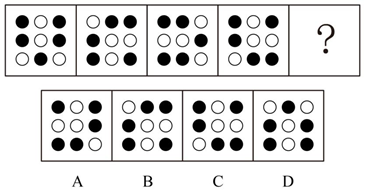 正确答案：D第一步，观察特征。组成元素相同，每个图形都是由五个黑点，四个白圈构成，但每一幅图中黑点和白圈发生明显位置变化，考虑平移。
第二步，一条式，从左到右找规律。经观察发现所有黑点沿外圈逆时针方向平移一格得到下一个图形，依此规律，只有D项符合。规律二：图形对称轴方向依次逆时针旋转45°得到下一个图形，只有D项符合。如下图所示：
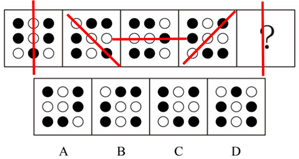 